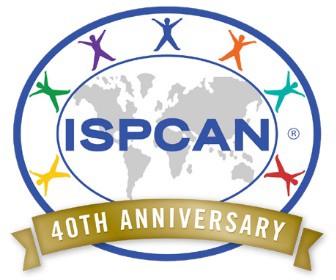 SITE VISIT GUIDANCE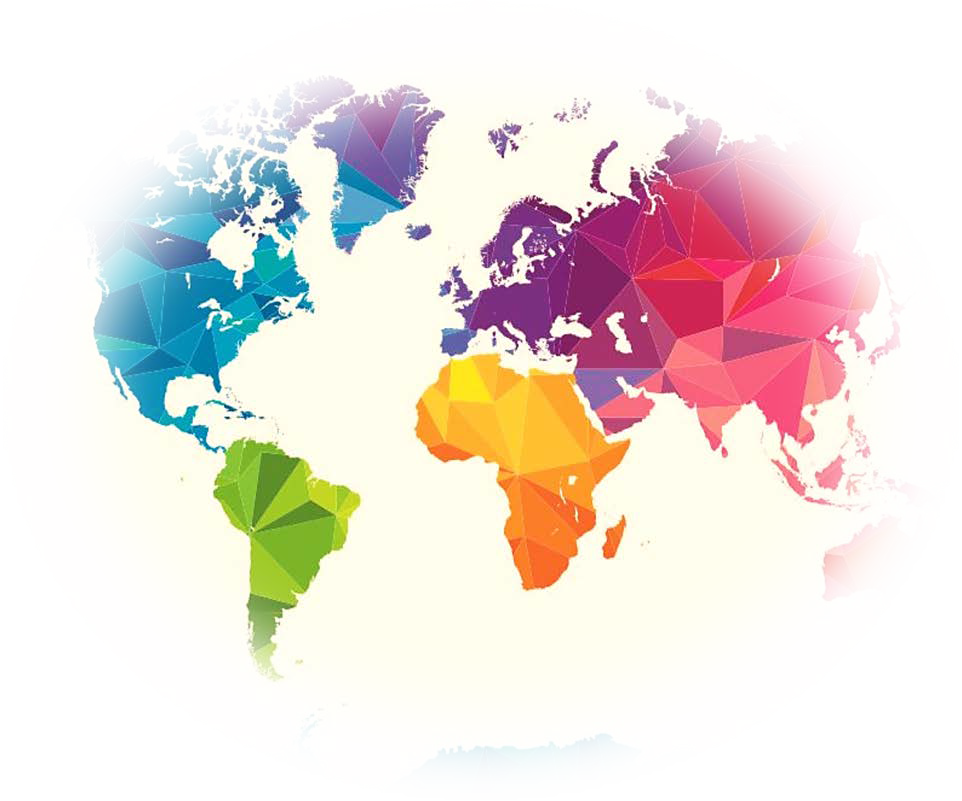 Table of Contents:Detailed Agenda for 2 day visitRoles and ResponsibilitiesScientific ContentFinancial ConsiderationsVenue ConsiderationsTimeline for PlanningTask Division (ISPCAN, Local Host Organization, Convention Bureau and PCO) during the Planning, Execution and Post-CongressCongress Manual Link SITE VISIT OVERVIEW & AGENDAOnce the bid is awarded, the ISPCAN Executive Director and Congress Co-Chair will visit the city, venue and lodging to discuss scientific program, contract, etc. The site visit travel and accommodation must be hosted and funded by the Convention Bureau.  Suggestions for a 2 day meeting to be held and agenda for the visit is below.  DAY 1:Meet with Co-Hosts – Convention Bureau and CAN Partner (presentation on their organization, how they work, and child protection system in the country).Tour of local partner organizationRegional Child Protection Systems OverviewDescribe the current child protection systems in your region/country.  Challenges you hope to addressMeet with scientific committee, and local organizers to review program, core competencies, working groups and tracks for the conference.Scientific Theme and SubthemesPropose the Congress Scientific Program ThemeIdentify 4-6 topics incorporating a multi-disciplinary approach to child abuse and neglect preventionProgram overview describing which additional core competency courses, working groups, etc. 2-3 potential logos for the congressCEU’s being offered :Information on University or certifying bodyMeetings with Planning Committee Subcommittee Co-Chairs and local organizations providing additional supportProposed Planning Committee Subcommittee Co-ChairsDemonstrate the strength of the local child abuse and neglect partner organization (CAN Partner) by nominating a minimum of 8 Planning Committee Subcommittee Co-Chairs, representing a minimum of 3 other local child abuse and neglect prevention organizations, associations, non-profits, corporations, institutes, agencies or universities.Meetings with any additional members of government that can be involved and discussion on legacy.Political and Business SupportList confirmed support from national, regional or international government, ministries and agencies.List confirmed support from local country, region, city and/or town government agencies, political agencies, public transportation, fire and police agencies, political figures, dignitaries, royalty and celebrities.Commitment to the ISPCAN LegacyDescribe the Local Partnership’s commitment to establish and nurture the post-Congress ISPCAN Legacy Describe specific regional needs, to be addressed by the ISPCAN Legacy in your region.Share ideas for the ISPCAN Legacy in your region to keep sustainable program or activity in child protection.Interview/ Meetings with PCO(s).Professional Congress Organizer (PCO)Confirm whether a local PCO will be employed to assist with Congress logistics.Describe the rationale for employing/not employing the services of a local Professional Congress Organizer.If a PCO will be employed, identify and include proposals from a minimum of 3 vetted local PCOs.Press conference & Press release announcing the congressPress and Media Coverage PlanDescribe the proposed press and social media publicity plan for the Congress.Signing of contract (ceremonial)
DAY 2:Visit the City : Tour and sightseeing option(s). Travel Information List required and recommended vaccinations.Describe airport to venue transfer options, public and local transportation options and pricing.Describe all visa requirements and travel restrictions.Explain entry, exit and any other travel restrictions based on nationality, culture, religion etc. Tour of venue for Congress, see meeting rooms, plenary halls, experience food tasting, and options for low and high number of attendees projected++(see venue requirements list at the end of this document)Tour of meeting rooms for the Council meeting  (post congress 2.5 days)Tour of hotels of 3, 4 and 5 star options close to venue (booking link with discount rates to be provided to delegates.  (No hotel blocks if ISPCAN hold any liability)Visit to cultural dinner site options.  Discussion of local performance or cultural experiences to be included and costing for dinner (max $50/pp) unless dinner is fully sponsoredTours/Cultural Event RecommendationsSource local cultural dinner event options.Recommend for-purchase, optional tours/sightseeing trips for delegates.Propose half day educational tours of local child abuse and neglect prevention facilities (treatment facilities, children’s hospitals, juvenile justice facilities, refugee relocation centers, etc.)Propose half day observation/shadow opportunities with local child abuse and neglect prevention organizations.ROLES AND RESPONSIBILITIESISPCAN SECRETARIAT AND COUNCIL: The ISPCAN Secretariat, based in Denver, USA is responsible for oversight and management of the planning process and event, including abstract, global marketing, registration and financial management.  ISPCAN Councilors also co-manage the scientific content with the Local Partner Organization.  The Executive Director, President and Congress Committee oversees the bid award process and execution of all congress processes to ensure an impartial and consistent implementation.  LOCAL PARTNERSHIP: The first step for planning an ISPCAN International Congress is to form a Local Partnership between a Convention and Visitor’s Bureau (CB) and a local Child Abuse and Neglect expert partner organization, forming a Local Organizing Committee (LOC) to submit the Expression of Interest and Bid.  The Local Partnership remains active and works together with ISPCAN throughout the bidding, planning, and execution of the Congress.  The Convention and Visitors’ Bureau (CB) and/or Ministry of Tourism provides government, patron, dignitary and business endorsement, financial support and contacts, source the venue, cultural dinner site, arrange the site visit, help to hire a reputable PCO, and develop a press / social media publicity plan for the Congress to maximize opportunities for community awareness.  The CB delivers the city support package (delegate transportation, welcome gift, conference bag).  Finally, they develop promotional video of the city, inviting delegates, arranging for a tour company booth at the Congress, and assisting with preparation of the Expression of Interest and Bid Proposal.The Local Organizing Committee (LOC) is led by an expert organization, University, non-profit, government, ministry, institution or foundation working to prevent child abuse and neglect. They must be an ISPCAN member by the time an EOI is submitted.  The local partner is responsible for the scientific content and program in collaboration with ISPCAN. The lead from the local partner organization will form a Local Organizing Committee (LOC) with leaders from other key local organizations supporting the Congress.The Professional Congress Organizer (PCO) or “Destination Management Company” is jointly hired by ISPCAN and the Local Partnership for sponsorship, marketing, destination management, sales, on-site logistics, legacy management and reporting during and after the Congress. In some cases the PCO assumes financial liability. 	SCIENTIFIC CONTENTSAMPLE PROGRAM FORMAT (Elements and scheduling have flexibility)	+Coffee breaks (2) and Lunch break are daily	KEY ELEMENTS OF PROGRAM Local partner identifies a Congress theme and 5-7 child abuse and neglect prevention topics of focus5-10 session tracks (based on attendance projections)3 full days and optional additional days which may include working groups, tours of local child abuse treatment and research centers, community events, training and/or workshops. Congress is typically held Monday-Wednesday, days are flexible depending on Local Partner’s recommendationsCEU’s: Continuing Education Credits offered for professional learning via a local universityYouth Forum for youth leaders and young professionals (between the ages of 18-25 years)Core competency courses (beginner and advanced)6 keynote presentations (1 international speaker, 1 World Health Organization expert (is it necessary to have WHO representative, can be any UN rep), 4 regional speakers)Awards ceremony to honor top child abuse and neglect prevention experts in the regionCultural dinner & performance Scientific, corporate and local artist exhibitor boothsPosters and ignite presentations Conference Mobile App & printed programPress coverage & community awarenessOptional language specific track / virtual conference attendeesISPCAN Member meeting & receptionABSTRACT PROCESS150-300 global abstracts to be included in the final programEnglish version Managed by ISPCAN and overseen by co-chairs of the scientific committee (local and ISPCAN).  Arabic process managed by MOSD website Double blind peer review processOral, poster, workshops, symposia and multi-media formatsDELEGATE REGISTRATION ISPCAN manages the International registration process in concert with our membership databaseDiscounted fees are available for developing country delegates, students and ISPCAN membersNon-member pricing includes a one-year ISPCAN membershipEarly bird, online and onsite pricing	LEGACY WORKDevelop a plan describing community events that would supplement the congress Develop a public relations, media and marketing plan to promote the congressConduct a Youth Forum and create a plan for sharing key objectives and learning via social media Announce and publish a formal Congress Declaration to drive policy change within the regionLocal Partners become ISPCAN Country Partners to remain a long term valued partner for ISPCAN in the region.Option for post Congress special issue of the ISPCAN Child Abuse and Neglect Prevention International Journal.  Work with the journal editors to publish the work of regional authors  	FINANCIAL ELEMENTSFINANCIAL MODELSOption 2 is 2 party contract: ISPCAN and the Local Partner have an agreement where ISPCAN is paid a flat administrative fee for having equal responsibility with the local partner for planning and managing all aspects of the scientific program in the Congress.  The local partner assumes 100% Congress financial profit/liability, manages all aspects of the finances and hires PCO directly.  ISPCAN must still be involved  but need not approve all final arrangements except registration and pricing for delegates.KEY BUDGET ELEMENTS TO BE INCLUDED: Keynote and VIP speakers: 1 international speaker (Kempe lecturer) + 5 regional experts’ airfare and accommodation + gifts .  Travel for additional invited speakers for workshops or core competency courses if selected must also be included.Youth Forum: t-shirts and supplies for youth event, food and beverage to be supplied for this closed event. Registration system: ISPCAN’s registration system will be provided at no cost to the congressMobile App:  $2500 fee (external provider).   Bill will be invoiced to MOSD if chosen.Abstract management system: $4000 (external provider) that ISPCAN contracts with. Already ncluded in support budget fee.Membership fees: Each congress also requires current ISPCAN membership fees to be built into the registration for non-members.  Members receive discounted registration rates.  The membership fees are collected and remitted directly to ISPCAN in us dollars and do not factor into the congress budget.Travel and Complimentary Registration: Economy flights, accommodations for 5 nights and complimentary registration are to be included in the budget for 4 ISPCAN staff members and 5 ISPCAN councilors.  Economy flights, 2 nights hotel accommodations and conference registration must be provided for (1) international keynote speaker and (5) regional speakers selected by the scientific committee.  Complimentary registrations are also provided. Council Meeting: Free meeting space for 25 must be provided before or after the congress for 2.5 daysAwards, give-aways and printing of banners, materials for ISPCAN booth and registrationHotel Booking Link: Discount hotel rates for 3, 4 and 5 star hotels near to venue must be negotiated and link provided for delegates.  Additional tour, transportation from airport and information on Oman must also be arranged by Convention and Tourism Bureau.Registration Ticket Pricing:  There are 4 types of tickets for registration for an ISPCAN congress. ISPCAN membership fees of USD$165 (Developed Country Resident) or US$65 (Developing Country Resident) are to be included in the non-member registration ticket price.  Each of the 4 ticket types require pricing for early, late and on-site registration periods.  Please consider what are acceptable rates in the region.				All prices are in US Dollars.  Currency exchange and local prices must also be considered when setting prices.CONGRESS PLANNING TIMELINE – 6 Months CONGRESS TASK DIVISION The management of the Congress is a responsibility shared by the Local Partnership, ISPCAN and the PCO.  The following is a typical division of congress management responsibilities.  The division of responsibilities is flexible upon agreement with ISPCAN to accommodate regional and cultural expectations.POST CONGRESS TASKSCONFERENCE MANUAL:  ISPCAN Congress Manual is a comprehensive beginning to end guidebook for planning every aspect of the Congress.  Please refer to the Manual for any other details, subcommittee responsibilities, etc. that you might need.TimeDay 1Day 1Day 2Day 2Day 3Day 39-10:30 AMOpening Ceremony and Award Presentations 2 Keynote Speakers: International Kempe Lecturer + Regional Expert)Opening Ceremony and Award Presentations 2 Keynote Speakers: International Kempe Lecturer + Regional Expert)2 Keynote Speakers (WHO partner + regional expert)Youth Forum Presentation2 Keynote Speakers (WHO partner + regional expert)Youth Forum Presentation2 Keynote Speakers (Regional expert + Survivor/ Inspirational)+ Youth performance2 Keynote Speakers (Regional expert + Survivor/ Inspirational)+ Youth performance11-55-10 Scientific Sessions +Youth ForumCore Competency Courses and/or Master ClassScientific ProgramWorking GroupsCore Competency Courses / Master ClassScientific ProgramCore Competency Courses and/or Master Class5PMMembership Meeting & Welcome ReceptionMembership Meeting & Welcome ReceptionClosing Ceremony (Country partner award ceremony)Closing Ceremony (Country partner award ceremony)6PMCultural Dinner & ShowCultural Dinner & ShowDelegate Country of Residence*category**Author EarlyRegistrationLateRegistrationOn-SiteRegistrationDevelopedMember300350400DevelopedNon-Member(incl. $165 ISPCAN Membership)465515565Developing (or student)Member150200250Developing (or student)Non-Member (incl. $65 ISPCAN Membership)215265315     * As determined by World Bank Classification.Membership must be current through Congress dates to receive Member pricing.     * As determined by World Bank Classification.Membership must be current through Congress dates to receive Member pricing.     * As determined by World Bank Classification.Membership must be current through Congress dates to receive Member pricing.     * As determined by World Bank Classification.Membership must be current through Congress dates to receive Member pricing.     * As determined by World Bank Classification.Membership must be current through Congress dates to receive Member pricing.Month BEFORE CongressTasksAfter bid is awardedFinalize BudgetComplete Site Visit asapFinalize Logo and BrandSign Local Partner Contract with tasks outlinedSign PCO Contract including Deliverable/Quality/Payment Schedule                March 15 2019Send Welcome Email to Planning Committee with Expectations, Tasks, Timelines, Dropbox LoginStart Committee Planning callsCreate Dropbox Directory with SamplesRecommend and Invite Keynote SpeakersRecommend and Invite Patrons, Dignitaries and VIPsFinalize Program OverviewMarch 30, 2019Finalize Press KitInvite ReviewersComplete Website including Dates, Location, Logo, Theme and TopicsResearch Cultural Dinner Venue, Menu and Entertainment OptionsOpen Awards Nominations Prepare Congress DeclarationPlan Congress LegacyOpen AbstractsApril 15, 2019Finalize Registration PricingFinalize Keynote SpeakersFinalize Patrons, Ministers, Dignitaries and VIPsBook Cultural Dinner Venue and EntertainmentSend 1st  Press ReleasesFinalize Congress LegacyInvite speakers for Core competency courses and working group plan / invitations May 15, 2019Post Keynote Speakers to Website/ must commitPost Working Group Programs to WebsitePost Youth Forum Program to WebsitePost Cultural Dinner to WebsiteFinalize CEU’s with UniversityClose AbstractsSend Welcome Email to Reviewers with Login InstructionsAssign Abstracts to ReviewersReview AbstractsFinalize program shell / ElementsMay 30, 2019Reviews completed. Authors notifiedOpen Author/Early Bird RegistrationComplete PC/Councilor/Staff Registration, Travel and Hotel BookingComplete Keynote Speaker Registration, Travel and Hotel BookingComplete Patron, Minister, Dignitary and VIP Registration, Travel and Hotel BookingPurchase FlightsFinalize Award Winners & Post to WebsiteSend 2nd Press ReleasesJune 15, 2019Send Patron, Minister, Dignitary and VIP Welcome EmailSend Keynote Speaker Welcome EmailEnd Author Registration to Reserve Spot in ProgramInvite Waitlisted Authors (2 weeks to confirm)End Waitlisted Author Registration to Reserve Spot in ProgramFinalize Program &Post Final ProgramJune 30, 2019Early bird/ author rates endRegular online pricing beginsPost Draft Program for Authors to ReviewInvite VolunteersFinalize and Assign VolunteersSend 3nd Press ReleasesJuly 15, 2019Send Exhibitor Welcome Email and InstructionsFinalize the mobile app and upload program, sponsor info, maps, etcFinalize designs for bannersFinalize program designFinalize badgesAugust 15, 2019Send Program to PrintSend Printed Materials to PressPurchase Items for Booth, Keynote Speakers, VIPs, Awards and VolunteersSend Author Welcome EmailSend Volunteer Welcome Email and InstructionsSend Delegate Welcome EmailSend 4th Press ReleasesArrange transportation and airport bannersVIP arrangements finalize (greeter, gift+ welcome letter for hotel, transport) and communicate this to VIPSept 1, 2019Close On-Line RegistrationAssemble Delegate BagsWrite Notes for Speakers and VIPsCongress datesSept 15-18, 2019Open On-Site RegistrationTrain VolunteersDeliver Speaker and VIP GiftsSend Pre and Post Congress Press ReleasesHose Pre and Post Congress Press Conferences	Local Partner OrganizationISPCANSponsorshipPlanning AdministrationLocal BusinessesScholarship Funding Civic Organization FundingGroup AttendanceScholarship fundEdit Sponsor PacketMonitor and manage entire processMeeting ManagementDocument ManagementSponsorship prospectusProvide up to $2500 in matching scholarships for developing country delegatesManaging delegate communications from start to endContactsContactsScientific Community – Local CAN ExpertsLocal BusinessesRegional Mailing ListsMedia ContactsKeynote SpeakersCEU’s organizedISPCAN Global community & partnersISPCAN MembersISPCAN CouncilorsKeynote Speakers WHO special relationship for sponsorship of CongressMarketing – LocalMarketing – InternationalProfessional Network MarketingPress ConferencesMessaging to MembersMessaging to 5,600+ ContactsUtilize our International Journal ad spaceThe Link newsletter promotionEngaging our networks via partner organizationsSocial media utilizedLegacyFinancial ManagementDesign and Pre-Conference IndicatorsExecutionImplementation and Post Congress ReportingBankingPre-Approval of All ExpensesMaintain registration systems and discounts for members, authors, etc.Bid PreparationAbstract and Registration ManagementScientific Theme and TopicsRecommendations for Planning CommitteeAssist with Sample Logo DesignCall for AbstractsOverall Management of author submission, program building, and reviewersScientific ProgramScientific ProgramProgram DesignAbstract Review and SelectionKeynote SpeakersRecommend Abstract Reviewers (20)Session chairs (20)CEUsBalance research vs practice in the programAddress regional issuesCouncilors to Consult with LOCKeynote Speaker RecommendationsRecommend Abstract ReviewersMaster of Ceremonies during CongressCouncilors provide subject matter expertise as speakers for core competenciesAbstract reviewers (20+)Lead working groupsLead YF along with local co-chairDevelop session chair guidelinesDevelop poster/ignite guidelinesEvaluation of congress, sessionsConvention BureauPCOSponsorshipSponsorshipSite Visit Agenda and FundingDelegate BagsDelegate Bag ContentsCity Support PackageAirport Signage and GreetingAirport TransfersTransportationTourism Board SponsorshipGovernment FundingCorporate FundingCorporate FundingLocal Business FundingAirport SignageCity BannersContactsContactsGovernment ContactsCorporate ContactsDignitary ContactsCelebritiesExhibitorsMarketing – CityMarketing – RegionalDestination Video Press EventsMedia CoverageCity Wide PromotionMedia PromoMedia KitMarketing PlanExhibit SalesLegacyLegacyDesignMeasurementPublicityPlan DevelopmentPublication of Formal Congress Declaration PublicityBid PreparationBid Preparation and ReportingCreate Congress Logo SamplesVenue RecommendationsPCO VettingAssist with Congress Logo SamplesMonthly Budget ReportingCongress ReportVIP EndorsementDestination ManagementGovernment/Ministry OfficialsCelebritiesPolitical LeadersPatronsFunding and Management of Diplomat Security and SupportVenue and Hotel Selection and BookingRestaurant and Entertainment OptionsTours and ExcursionsSponsored Youth Forum Venue – Near CongressCongress Plenary and Breakout RoomsPre and Post Congress Meeting RoomsISPCAN Business Offices and Meeting RoomsCultural Dinner Venue, Menu and EntertainmentKeynote Speaker and VIP Travel and Accommodation ManagementISPCAN/ Local PartnerPCOOn-Site LogisticsOn-Site LogisticsMaster of ceremoniesCouncilors and staff welcome of delegates dailyOnsite registration paymentsMember issuesCoordinating with PCO onsite Introducing all VIPsMaking daily delegate announcements Providing input and/or content for digital media in the venueCultural dinner welcomePresenting VIP giftsPresenting awards to winnersKeeping time for KeynotersDelegate Communication Process via mobile appVolunteer assistanceRegistration Booth assistanceInterviews and photographyCreating and sending Congress evaluations on survey monkeyLead debrief meeting post congress (lessons learned, wins and lossesManage ISPCAN booth CateringAudio/VideoInformation TechnologyVenue and Meeting Room ReadinessSpeaker Readiness Center, including room, IT and Personnel and capturing ALL presentation contentKeynote Speaker and VIP CareDignitary Security DetailVenue Banners and Delegate SignageDelegate Communication ProcessVolunteer Management (session timekeepers, helping direct people, registration booth)Registration Booth set up and ITTranslation ServicesRecording of Keynote AddressesInterviews and photographySocial Media posting pre, post and during CongressPresentation Material ManagementPurchasing and Printing – Program, Banner, Signage, Awards, GiftsDelegate Bag AssemblyDelegate Badge PrintingExhibition Sales and ManagementProvide final certificates of attendance with CEUsPCOLOCAL PARTNERCONVENTION BUREAUISPCANFinalize bills and provide final accounting to ISPCANAudio/Video: capture all presentations and video Final report of Congress in all aspects (attendance, program, etc.)Finalize billsLegacy document and activitiesPost congress trainings in the communitySustainable prevention and policy impactPR ReportTourism reportFinalize bills and any profit or lossUpload all content on ISPCAN websiteSummarize conference feedback surveyFinal thank you email to all delegates with electronic certificateNewsletter Link with conference summary and photosSpecial issue with CAN Journal (optional)